LES PASSEJAÏRES DE VARILHES                    					   FICHE ITINÉRAIRELAVELANET n° 13 "Cette fiche participe à la constitution d'une mémoire des itinéraires proposés par les animateurs du club. Eux seuls y ont accès. Ils s'engagent à ne pas la diffuser en dehors du club."Date de la dernière mise à jour : 17 janvier 2019La carte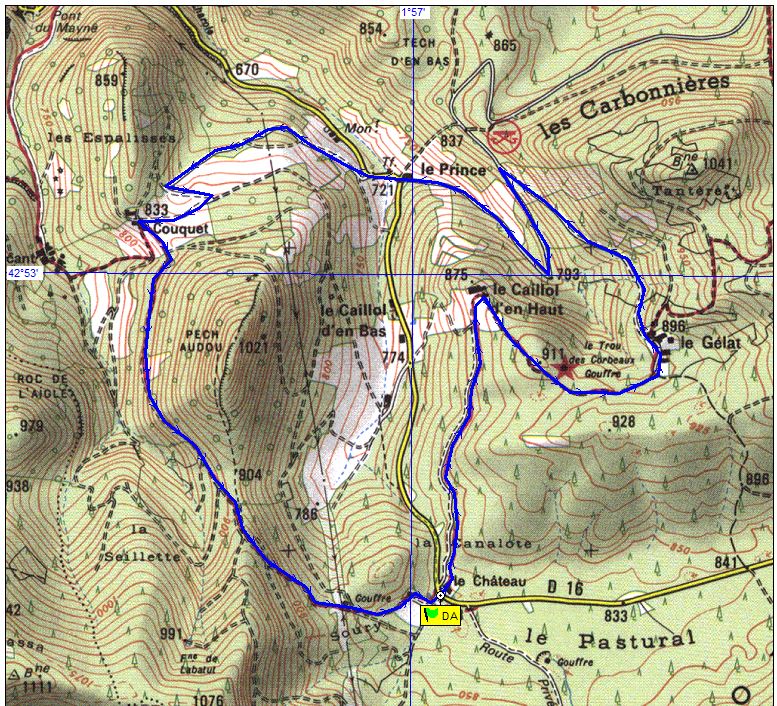 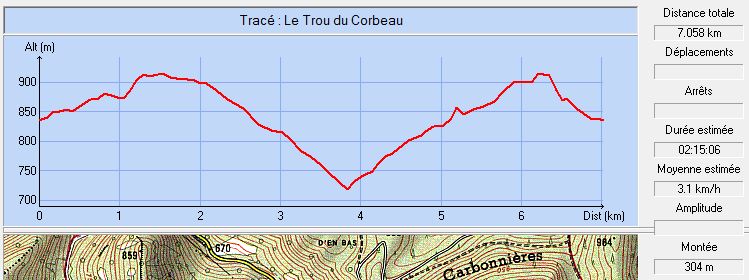 Commune de départ et dénomination de l’itinéraire : Belesta – Lieu dit "Le Château" – Le trou du Corbeau en boucle depuis Le Château Date, animateur(trice), nombre de participants (éventuel) :01.11.2017 – J. DeckerL’itinéraire est décrit sur les supports suivants : Pas de descriptif connuClassification, temps de parcours, dénivelé positif, distance, durée :Promeneur – 3h00 –  – 7km – ½ journéeBalisage : Jaune Particularité(s) : Site ou point remarquable :Le gouffre du trou des corbeaux (km 1,500 environ)Les jolis hameaux de Caillol d’en Haut, Le Gélat et CouquetTrace GPS : XxDistance entre la gare de Varilhes et le lieu de départ : 49kmObservation(s) : Le passage au trou du corbeau (km 1,500 environ) nécessite un petit détour à gauche de l’itinéraire (poteau directionnel).Parking et départ au lieu-dit "Le Château" en bordure de  16 en forêt de Bélesta.